Приложение к графику складированияи вывоза древесно-кустарниковыхотходов с контейнерных площадок натерритории муниципального образованиягорода Пугачева Саратовской областиСхемарасположения секторов складирования и вывоза древесно-кустарниковых отходовна территории муниципального образованиягорода Пугачева Саратовской области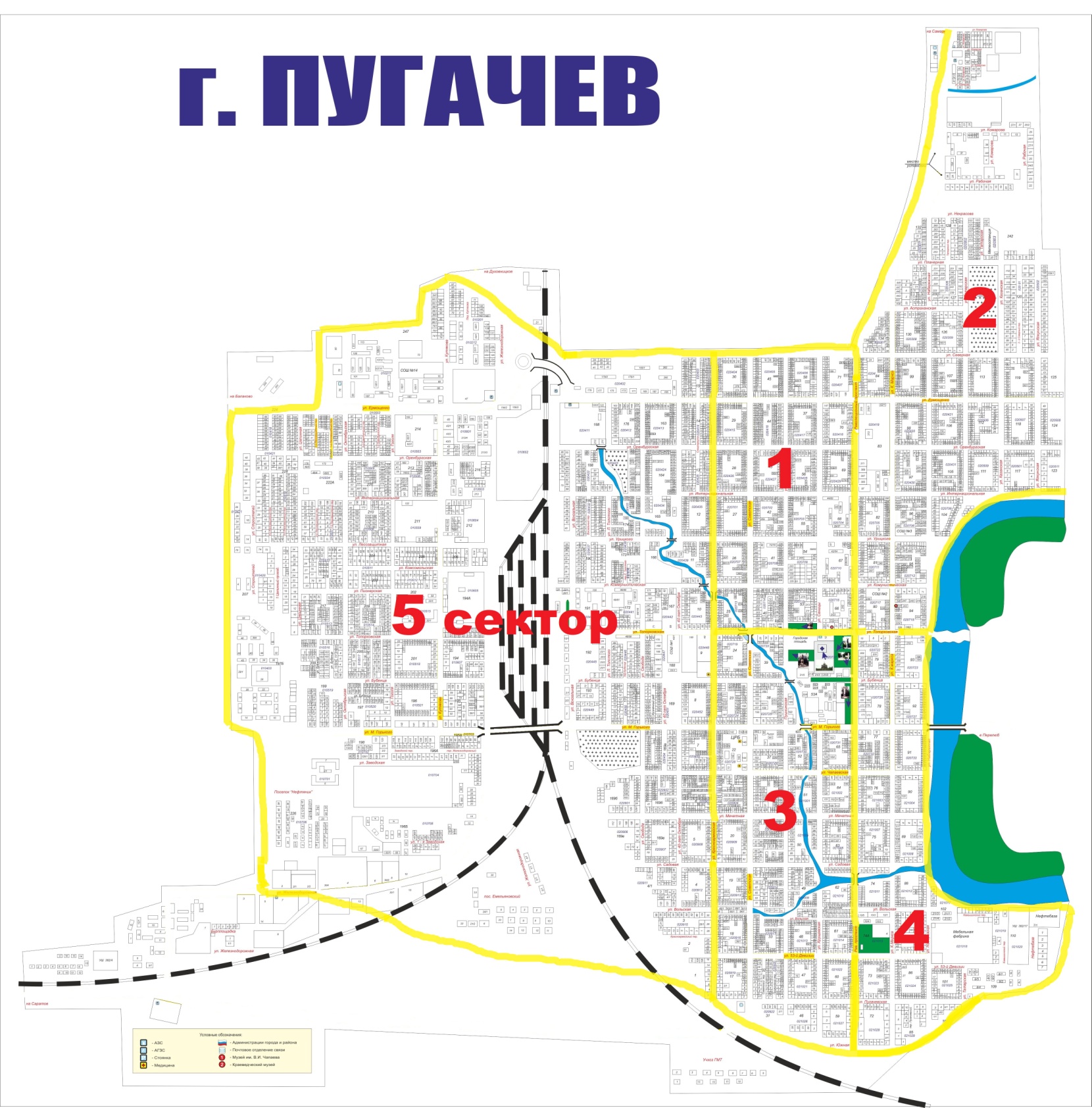 